United Nations Population FundMaldives Country Office3rd Floor, Shinetree Building Boduthakurufaanu Magu, Maafannu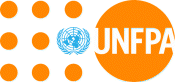 Male’, Republic of Maldives E-mail:   maldives.office@unfpa.org Website: www.unfpa.org  Date: 1 March 2018Price Quotation FormName of Bidder:					Date of Bid:					Request for Quotation No:  RFQ/MDV/2018/1Currency of Bid price:	                  Maldivian Rufiyaa (MVR)Delivery time:  				Expiration of Validity of Quotation:				(must be valid for at least 90 days from the date of submission)Price Schedule:I hereby certify that I/(this company, which I am duly authorized to sign for), accept(s) the terms and conditions of UNFPA and I/we will abide by this quotation until it expires. Signature and /seal